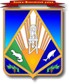 МУНИЦИПАЛЬНОЕ ОБРАЗОВАНИЕХАНТЫ-МАНСИЙСКИЙ РАЙОНХанты-Мансийский автономный округ – ЮграАДМИНИСТРАЦИЯ ХАНТЫ-МАНСИЙСКОГО РАЙОНАП О С Т А Н О В Л Е Н И Еот  30.08.2011        					                                     № 151г. Ханты-МансийскО распределении обязанностей между главой администрации и заместителями главы админист-рации Ханты-Мансийского районаВ целях формирования эффективной системы управления в админист-рации Ханты-Мансийского района:1. Утвердить распределение обязанностей между главой администрации и заместителями главы администрации Ханты-Мансийского района.2. Считать утратившими силу постановления администрации Ханты-Мансийского района:от 14 апреля 2010 года №41 «О распределении обязанностей между главой и заместителями главы Ханты-Мансийского района»;от 13 мая 2010 года №50 «О внесении изменений и дополнений в поста-новление администрации Ханты-Мансийского района от 14 апреля 2010 года №41»;от 07 сентября 2010 года №136 «О внесении изменений в постановление администрации Ханты-Мансийского района от 14 апреля 2010 года №41».3. Отделу кадровой работы и муниципальной службы администрации района (Рудакова Ю.В.) обеспечить внесение соответствующих изменений в кадровую документацию.4. Опубликовать настоящее постановление в газете «Наш район» и раз-местить на официальном сайте органов местного самоуправления Ханты-Мансийского района.5. Контроль за выполнением постановления оставляю за собой.Глава администрацииХанты-Мансийского района						          В.Г.УсмановПриложениек постановлению администрацииХанты-Мансийского районаот 30.08.2011  № 151Распределениеобязанностей между главой администрации и заместителями главы администрации Ханты-Мансийского района1. Глава администрации районаВ соответствии с законодательством Российской Федерации и Ханты-Мансийского автономного округа – Югры, Уставом Ханты-Мансийского района возглавляет администрацию района.Организует исполнение полномочий администрации района, предусмот-ренных статьёй 27 Устава района, а также иных полномочий, отнесенных к полномочиям местной администрации федеральными законами, законами Ханты-Мансийского автономного округа – Югры, муниципальными право-выми актами.Осуществляет распределение обязанностей между главой админист-рации и заместителями главы администрации Ханты-Мансийского района.Непосредственно координирует и курирует деятельность:заместителей главы администрации района;управляющего делами;управления по учету и отчетности.Главе подотчетны:суженное заседание администрации Ханты-Мансийского района;призывная комиссия по мобилизации граждан, пребывающих в запасе администрации Ханты-Мансийского района;совет по противодействию коррупции при администрации Ханты-Мансийского района;межведомственная антинаркотическая комиссия Ханты-Мансийского района;межведомственная комиссия по противодействию экстремистской деятельности;межведомственная Антитеррористическая комиссия Ханты-Мансийского района;комиссия по расширению налогооблагаемой базы и мобилизации доходов в бюджет Ханты-Мансийского района;комиссия по рассмотрению предложений о признании задолженности по возврату средств в бюджет Ханты-Мансийского района безнадежной к взысканию;аттестационная комиссия;комиссия по вопросам формирования структуры и штатной числен-ности администрации Ханты-Мансийского района и ее органов.2. Первый заместитель главы администрации районаВозглавляет в соответствии с муниципальными правовыми актами сове-щательные органы по вопросам своего ведения.В отсутствие главы администрации района исполняет его обязанности.Имеет в ведении следующие органы администрации района:комитет экономической политики;отдел гражданской защиты;отдел транспорта, связи и дорог;отдел по организации профилактики правонарушений;отдел специальных мероприятий.Координирует и контролирует деятельность органов администрации района, находящихся в его ведении, дает им поручения.Курирует деятельность следующих комиссий:комиссии по предупреждению и ликвидации чрезвычайных ситуаций и обеспечению пожарной безопасности Ханты-Мансийского района;постоянно действующей технической комиссии по защите государствен-ной тайны;районной комиссии по бронированию граждан, пребывающих в запасе на территории Ханты-Мансийского района;комиссии по проверке и уничтожению совершенно секретных, секретных документов, документов для служебного пользования, дел и изданий, штампов и печатей;межведомственной комиссии по профилактике правонарушений;межведомственной комиссии по обеспечению безопасности дорожного движения при администрации Ханты-Мансийского района;комиссии по реализации мероприятий, связанных с аттестацией рабочих мест по условиям труда в органах администрации района, муниципальных учреждениях, предприятиях;межведомственной комиссии по проблемам оплаты труда;комиссии по расследованию несчастных случаев;межведомственной комиссии по охране труда Ханты-Мансийского района;бюджетной комиссии;экспертной комиссии по рассмотрению проектов административных регламентов исполнения муниципальных функций и административных регламентов предоставления муниципальных услуг;комиссии по рассмотрению документов, связанных с предоставлением поддержки субъектам малого и среднего предпринимательства, организациям, образующим инфраструктуру поддержки субъектов малого и среднего предпринимательства;постоянно действующей муниципальной трехсторонней комиссии по регулированию социально-трудовых отношений Ханты-Мансийского района;рабочей группы по стабилизации ситуации на рынке труда Ханты-Мансийского района.По отнесенным к компетенции администрации района вопросам в части своего ведения обеспечивает взаимодействие органов администрации района в администрации района, а также взаимодействие органов администрации района с территориальными органами федеральных органов исполнительной власти, органами государственной власти автономного округа, иными орга-нами и организациями в порядке, предусмотренном федеральным законода-тельством и законодательством автономного округа.В период отсутствия первого заместителя главы администрации района его обязанности исполняет один из заместителей главы администрации района по распоряжению главы администрации района.3. Заместитель главы администрации района по финансам,председатель комитета по финансамВозглавляет в соответствии с муниципальными правовыми актами сове-щательные органы по вопросам своего ведения.Возглавляет комитет по финансам. Курирует деятельность единой комиссии по размещению заказа.По отнесенным к компетенции администрации района вопросам в части своего ведения обеспечивает взаимодействие органов администрации района в администрации района, а также взаимодействие органов администрации района с территориальными органами федеральных органов исполнительной власти, органами государственной власти автономного округа, иными органами и организациями в порядке, предусмотренном федеральным зако-нодательством и законодательством автономного округа.Осуществляет иные полномочия, отнесенные к полномочиям замести-теля главы администрации района по финансам, председателя комитета по финансам муниципальными правовыми актами.В период отсутствия заместителя главы администрации района по фи-нансам, председателя комитета по финансам его обязанности исполняет за-меститель председателя комитета по финансам.4. Заместитель главы администрации района по вопросам строительства, архитектуры  Возглавляет в соответствии с муниципальными правовыми актами сове-щательные органы по вопросам своего ведения.Координирует и курирует деятельность департамента строительства, архитектуры и ЖКХ в части организации строительства на территории района.Обеспечивает реализацию мероприятий долгосрочных целевых программ в части строительства объектов, проведения реконструкции и капитальных ремонтов.Осуществляет координацию деятельности предприятий строительного комплекса на территории района.Курирует деятельность следующих комиссий:комиссии по оказанию практической помощи главам сельских поселе-ний с целью осмотра строящихся объектов капитального строительства на территории Ханты-Мансийского района;межведомственной комиссии по вопросам признания жилых помещений муниципальной и частной форм собственности непригодными (пригодными) для проживания на территории муниципального образования Ханты-Мансийский район;комиссии по рассмотрению вопросов внесения изменений в схему территориального планирования и правила землепользования и застройки межселенных территорий муниципального образования Ханты-Мансийский район;постоянно действующей комиссии по приемке законченных строи-тельством жилых помещений (домов, квартир) на территории Ханты-Мансийского района.По отнесенным к компетенции администрации района вопросам в части своего ведения обеспечивает взаимодействие органов администрации района в администрации района, а также взаимодействие органов администрации района с территориальными органами федеральных органов исполнительной власти, органами государственной власти автономного округа, иными орга-нами и организациями в порядке, предусмотренном федеральным зако-нодательством и законодательством автономного округа.В период отсутствия заместителя главы администрации района по вопросам строительства, архитектуры его обязанности исполняет заместитель главы администрации района по вопросам ЖКХ.5. Заместитель главы администрации района по вопросам ЖКХВозглавляет в соответствии с муниципальными правовыми актами сове-щательные органы по вопросам своего ведения.Координирует и курирует деятельность департамента строительства, архитектуры и ЖКХ в сфере жилищно-коммунального хозяйства, подве-домственных муниципальных предприятий и учреждений.Обеспечивает функционирование жилищно-коммунального комплекса на территории района. Обеспечивает взаимодействие органов администрации района с иными органами администрации района, а также с федеральными органами испол-нительной власти, их территориальными органами, органами государст-венной власти автономного округа, органами местного самоуправления и общественными объединениями в порядке, предусмотренном федеральным законодательством и законодательством автономного округа.В период отсутствия заместителя главы администрации района по вопросам ЖКХ его обязанности исполняет заместитель главы администрации района по вопросам строительства, архитектуры.6. Заместитель главы администрации района по социальным вопросамВозглавляет в соответствии с муниципальными правовыми актами совещательные органы по вопросам своего ведения.Имеет в ведении следующие органы администрации района:комитет по образованию;комитет по здравоохранению;комитет по культуре, молодежной политике, физкультуре и спорту;управление опеки и попечительства;отдел по организации работы комиссии по делам несовершеннолетних и защите их прав.Координирует и контролирует деятельность подведомственных муници-пальных учреждений.Курирует деятельность следующих комиссий:комиссии по проведению экспертной оценки последствий принятия ре-шения о реконструкции, модернизации, изменении назначения или ликвида-ции объектов социальной сферы для детей;межведомственной санитарно – противоэпидемиологической комиссии;межведомственной комиссии по организации отдыха, оздоровления, занятости детей, подростков и молодежи;комиссии о проведении сборов с учащимися 10 классов, проходящими подготовку по основам военной службы;комиссии по отбору кандидатов на получение путевок за счет средств бюджета автономного округа для детей, проживающих на территории района;межведомственной комиссии по вопросам демографии и семейной политики;координационного совета по внедрению новых технологий работы с семьей;комиссии по делам несовершеннолетних;постоянной эвакуационной комиссии;комиссии по борьбе с туберкулезом;комиссии по профилактике и борьбе с социально значимыми заболеваниями;комиссии по проведению конкурса на лучшую подготовку граждан Российской Федерации к военной службе;координационного совета по образовательным стандартам.Обеспечивает взаимодействие органов администрации района с иными органами администрации района, а также с федеральными органами испол-нительной власти, их территориальными органами, органами государст-венной власти автономного округа, органами местного самоуправления и общественными объединениями в порядке, предусмотренном федеральным законодательством и законодательством автономного округа.Осуществляет иные полномочия, отнесенные к полномочиям замес-тителя главы администрации района по социальным вопросам муници-пальными правовыми актами.В период отсутствия заместителя главы администрации района по социальным вопросам его обязанности исполняет первый заместитель главы администрации района.7. Заместитель главы администрации района,директор департамента имущественных, земельных отношенийи природопользованияВозглавляет департамент имущественных, земельных отношений и природопользования.Координирует и курирует деятельность подведомственных муници-пальных предприятий и учреждений.Курирует деятельность следующих комиссий:единой комиссии по проведению торгов;постоянно действующей комиссии по вопросам рекультивации земель;комиссии по выбору земельных участков для различных нужд;действующей комиссии по анализу бухгалтерских и материальных балансов и результатов финансово-хозяйственной деятельности муниципаль-ных предприятий (балансовой комиссии);комиссии по списанию основных средств, находящихся в муници-пальной собственности Ханты-Мансийского района;комиссии по представлению жилых помещений коммерческого исполь-зования по договорам найма;комиссии по организации и проведению торгов (конкурсов, аукционов) по продаже земельных участков или права на заключение договоров аренды земельных участков, находящихся в собственности муниципального образо-вания Ханты-Мансийский район.Обеспечивает взаимодействие органов администрации района с иными органами администрации района, а также с федеральными органами испол-нительной власти, их территориальными органами, органами государст-венной власти автономного округа, органами местного самоуправления и общественными объединениями в порядке, предусмотренном федеральным законодательством и законодательством автономного округа.В период отсутствия заместителя главы администрации района, директора департамента имущественных, земельных отношений и природо-пользования его обязанности исполняет заместитель директора департамента имущественных, земельных отношений и природопользования.8. Заместитель главы администрации районаВозглавляет в соответствии с муниципальными правовыми актами сове-щательные органы по вопросам своего ведения.Координирует и курирует деятельность юридическо-правового управ-ления администрации района, юридических служб органов администрации района.Обеспечивает повышение эффективности работы администрации района посредством участия в нормативно-правовом регулировании её деятель-ности.Обеспечивает взаимодействие органов администрации района с иными органами администрации района, а также с федеральными органами испол-нительной власти, их территориальными органами, органами государст-венной власти автономного округа, органами местного самоуправления и общественными объединениями в порядке, предусмотренном федеральным законодательством и законодательством автономного округа.В период отсутствия заместителя главы администрации района его обязанности исполняет первый заместитель главы администрации района.9. Управляющий делами Координирует и курирует деятельность:управления по информационным технологиям;отдела организационной и контрольной работы;отдела по работе с сельскими поселениями;отдела кадровой работы и муниципальной службы;архивного отдела;отдела ЗАГС;административно-хозяйственной службы;подведомственных муниципальных учреждений.Курирует деятельность комиссий: экспертной комиссии администрации района;комиссии по определению стажа муниципальной службы муници-пальных служащих для установления ежемесячной надбавки за выслугу лет;комиссии по соблюдению требований к служебному поведению муниципальных служащих администрации Ханты-Мансийского района и урегулированию конфликта интересов;комиссии по установлению стажа муниципальной службы и назначению пенсии за выслугу лет лицам, замещавшим муниципальные должности и должности муниципальной службы в муниципальном образовании Ханты-Мансийский район.Осуществляет иные полномочия, отнесенные к полномочиям управ-ляющего делами муниципальными правовыми актами.В период отсутствия управляющего делами его обязанности исполняет заместитель главы администрации района.